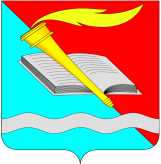 РОССИЙСКАЯ ФЕДЕРАЦИЯСОВЕТ  ФУРМАНОВСКОГО МУНИЦИПАЛЬНОГО РАЙОНА
ИВАНОВСКАЯ ОБЛАСТЬРЕШЕНИЕот 27 мая 2021 года                                                                                                            № 45 г. ФурмановОб освобождении от обязанности перечисления части прибыли в бюджет Фурмановского муниципального района, остающейся после уплаты налогов и иных обязательных платежей,  муниципального унитарного предприятия жилищно-коммунального хозяйства Фурмановского муниципального района В соответствии со статьей 17 Федерального закона от 14.11.2002 № 161-ФЗ «О государственных и муниципальных унитарных предприятиях», со статьей 41 Устава Фурмановского муниципального района, утвержденного Решением Фурмановского районного Совета от 15.09.2010 N 61, Решением Совета Фурмановского муниципального района от 14.09.2017 № 92 «О части прибыли муниципальных унитарных предприятий Фурмановского муниципального района, остающейся после уплаты налогов и иных обязательных платежей, перечисляемой в бюджет Фурмановского муниципального района», на основании заявления муниципального унитарного предприятия жилищно-коммунального хозяйства Фурмановского муниципального района от 09.04.2021, Совет Фурмановского муниципального района РЕШИЛ:1. Освободить муниципальное унитарное предприятие жилищно-коммунального хозяйства Фурмановского муниципального района от перечисления в бюджет Фурмановского муниципального района части прибыли, остающейся в его распоряжении после уплаты налогов и иных обязательных платежей, по итогам деятельности за 2018 год в размере 114,6 тыс. руб., за 2019 в размере 62,0 тыс. руб.,  за 2020 год в размере 92,2 тыс. руб. с условием направления высвобождающихся средств на ремонтные работы по замене магнитного клапана и компрессора на Станции глубокой биологической очистки, расположенной по адресу г. Фурманов, ул.Радищева, д. 27, на работы по капитальному ремонту теплотрассы с. Дуляпино Фурмановского района,  на приобретение и установку трех фекальных насосов для канализационных сетей расположенных по адресу г. Фурманов, ул. Колосова, Острецовская, Красноармейская, Красина, Дачная, на приобретение Снегоуборщика.2. Настоящее Решение вступает в силу со дня его принятия.3.Опубликовать Решение в «Вестнике администрации Фурмановского муниципального района и Совета Фурмановского муниципального района» и разместить на официальном сайте Администрации Фурмановского муниципального района (www.furmanov.su) в информационно-телекоммуникационной сети «Интернет».Глава Фурмановского муниципального районаР.А.СоловьевПредседатель Совета Фурмановского муниципального района                                     Г.В.Жаренова